 Parts of Speech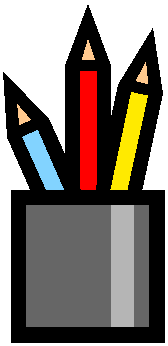 There are nine parts of speech. They are:  articles, nouns, pronouns, adjectives, verbs, adverbs, conjunctions,prepositions, and interjections. A word of caution, however, a word can be more than one part of speech. Nouns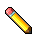 A noun is a word used to name something: a person/animal, a place, a thing, or an idea. For example, all of the following are nouns.Leah, Ignacio, Lan, MarekJapan, Venezuela, Atlanta, Kroger, the Gappencil, store, music, airbiology, theory of Relativity, Pythagorean theoryHint: They are sometimes preceded by noun markers. Noun markers are also called determiners and quantifiers. They are words like a, an, the, this, that, these, those, each, some, any, every, no, numbers (1,2,3,etc.), several, many, a lot, few, possessive pronouns (his, her, etc). See determiners for more information.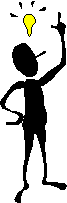 Nouns are classified in several ways…Nouns can be singular or plural.Singular nouns name only one person, place, thing or idea.One apple, a pencil, the bookPlural nouns name two or more persons, places, things or ideas. Most singular nouns (Not ALL) are made plural by adding –s. For example, (pencil is a singular noun. The word pencils is a plural noun.)Exception #1: If a noun ends with the –s, sh, ch, or x like the words, kiss, church, ash or box, then they are made plural by adding –es (kisses, churches, ashes, and boxes). 
 Exception #2:There are also irregular nouns that do not follow any rules. For example, the plural form of the word child is children. 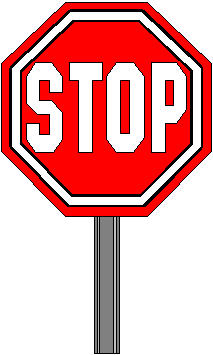 Nouns can be Proper Nouns or Common NounsA.  Proper nouns refer to specific people, places, things and ideas. A person's name (Leah Graham) is a proper noun, for example. Other examples are names of places (Atlanta, Georgia) and names of things (the Navy). They are always capitalized!People’s names and titles- King Henry, Mrs. SmithNames for deity, religions, religious followers, and sacred books- God, Allah, Buddha, Islam, Catholicism, ChristiansRaces, nationalities, tribes, and languages- African American, Polish-American, Black, Chinese, RussianSpecific Places like countries, cities, bodies of water, streets, buildings, and parksSpecific organizations- Central Intelligence Agency (CIA), ….Days of the week, months, and holidays,Brand names of productsHistorical periods, well-known events, and documents- Middle ages, Boston Tea Party, Magna CartaTitles of publications and written documentsb.  Common nouns are all other nouns. For example: cat, pencil, paper, etc. They are not capitalized unless they are the first word in the sentence.Nouns can also be collective.
Collective nouns are nouns that are grammatically considered singular, but include more than one person, place, thing, or idea in its meaning. Words like team, group, jury, committee, audience, crowd, class, troop, family, team, couple, band, herd, quartet, and society. Generally, collective nouns are treated as singular because they emphasize the group as one unit.The committee is going to make a decision.  Nouns can also be either count or non-count.Nouns that are non-count cannot be counted. For example,one cannot go outside to have two fresh airs. One goes outside for fresh air.5. Nouns can be Abstract or concreteConcrete nouns are nouns that you can touch. They are people, places, and some things. Words like person, court, Georgia, pencil, hand, paper, car, and door are all examples of concrete nouns.Abstract nouns are nouns that cannot be physically held. For example, things like air, justice, safety, Democracy, faith, religion, etc.6. Nouns can be GerundsA gerund is the –ing form of the verb and is used as a noun. For example,Running is good for you. 
Running is the noun/gerund and is is the verb.My crying upset him. 
Crying is the subject and upset is the verbNote: A noun can fit into more than one of these categories. For example, the noun Angela is a singular, concrete, count, proper noun. 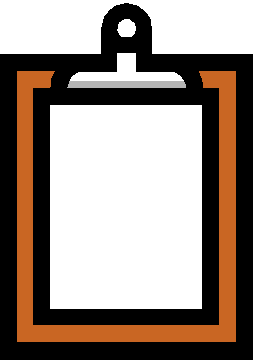 Pronouns A pronoun is a word that replaces a noun. They eliminate the need for repetition. 
For Example:Instead of Emma talked to Emma's child, you might say Emma talked to her child. 
Her is the pronoun. It renames the antecedent, Emma. There are several types of pronouns.Personal Pronouns refer to specific persons or things. Personal pronouns can act as subjects, objects, or possessives.Singular: I, me, you, she, her, he, him, itPlural: we, us, you, they, themI, you, she, he, it, we, and they are used as subjects of sentences. For example, She knew the grammar rules very well.The personal pronouns that can be used as objects are: Me, you, him, her, it, themFor Example:The teacher gave all of them good grades.Tommy gave his poetry book to her.Then, Azra gave it to me.Them, her and me are personal pronouns used as objects. They are NEVER the subjects of the sentences.Possessive Pronouns indicate ownership or possession.Singular: my, mine, your, yours, hers, his, itsPlural: yours, ours, theirs,For Example: She returned my pencil to me because it was mine. 3. Reflexive Pronouns name a receiver of an action who is identical to the doer of the action.Singular: myself, yourself, himself, herself, itselfPlural: ourselves, yourselves, themselvesFor example: Manuela congratulated herself on her good grades.Here, Manuela is both the doer and the receiver of the action.Q: So, who did Manuela congratulate? A: Herself. 4.  Intensive Pronouns emphasize a noun or another pronoun.Singular: myself, yourself, himself, herself, itself 
Plural: ourselves, yourselves, themselvesFor Example: I saw Brad Pitt himself at the mall. 
Here, himself emphasizes the antecedent, Bradd Pitt.5.  Reciprocal Pronouns express shared actions or feelings. They are: Each other One anotherFor Example:Yan Ko and Tai help each other with their homework.Leon and his girlfriend dance with one another when they go clubbing.6.  Indefinite Pronouns refer to non-specific persons and things.All, another, any, anybody, anyone, anything, both, each, either, everybody, everyone, everything, few, many, neither, nobody, none, no one, nothing, one, several, some, somebody, someone, somethingFor Example:Many believe that UFO’s exist, but nobody can prove it.No one can be sure if aliens really exist, but only few wonder if Elvis is still alive.The underlined indefinite pronouns do not refer to any one person. They are referring to people in general.7.  Demonstrative Pronouns are also considered noun markers. They "point" towards nouns.this, that, these those. For Example: 
That woman attends Gainesville College. 
That points out which woman.The woman attends Gainesville College.Q: Which woman? A: That woman.8.  Interrogative Pronouns introduce questions.Who, Whom, Whose, Which, What. For Example:Who is going on vacation? To whom will the teacher give an "A"?What are you doing?9.  Relative Pronouns introduce dependent clauses and refers to a person or thing already mentioned in the sentence (i.e. the antecedent). Who, whoever, whom, whomever, whose, which, that. For Example:The English that we learn in class will help us pass English 1101. 
that we learn in class is the adjective clause that describes English. And, that is the relative pronoun.Q: Which English? 
A: The English that we learn in class—as opposed to the English we learn around our friends.  Note: Adjectives clauses modify nouns or pronouns, and usually answer one of the following questions: Which one? What kind of? They begin with a relative pronoun or a relative adverb (when or where). 
  
 AdjectivesAn adjective modifies (describes) a noun or pronoun.Normally in English, the adjective comes before the noun. For example:The smart student earned an "A".They also come after linking verbs. For example:I feel happy.Adjectives can be used to make comparisons.For most adjectives of one or two syllables, you can add –er. For example, greater, faster, stronger.For adjectives longer than two syllables, you should use the word more.For example, He was more intelligent than his sister was. Adjectives can also be used as superlatives.This is usually done by adding –est to the end of an adjective that is one or two syllables.For example, the loudest, the coolest, the smartest.If an adjective is three syllables or longer, you must use the words the most. For example:Katsu is the most intelligent person in the world!WARNING- Never use both an –er ending and the word more or an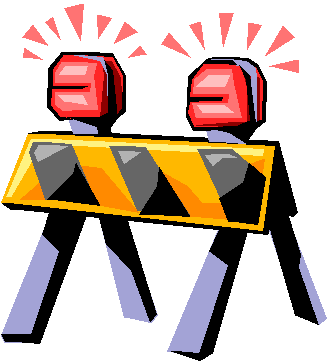 –est ending and the word most.For example, I am the most happiest when my students learn. Instead, it should be: I am the happiest when my students learn. There are some irregular adjective and adverb forms. For example:Punctuation Note: Adjectives are not usually capitalized unless they are the first word in a sentence. BUT, nationalities are also adjectives and should be capitalized. For example:Ricky Martin is Puerto Rican and Michelle Yeoh is Chinese.These are called proper adjectives. And, like proper nouns, proper adjectives are always capitalized in English. They are derived from proper nouns and are words like: African-American, Vietnamese, Latino, Italian, Japanese, Korean, etc. They can also include adjectives like Catholic, Jewish, Republican, Democrat, etc. When they are used together, they are arranged in a certain order. For Example:I saw that tall, thin, old, blue, silk scarf at the store and I bought it.Leon drives an expensive old Italian car. You wouldn’t ordinarily use so many adjectives in just one sentence.*Note: Determiners include articles, demonstrative pronouns, indefinite pronouns and possessive pronouns.AdverbsAn adverb is a word that modifies an action verb, an adjective or another adverb.The teacher carefully graded the homework.Carefully is an adverb that modifies the action verb to grade.Tommy was extremely enthusiastic about doing his homework.Extremely is an adverb that modifies the adjective enthusiastic.Yan Ko ran out of the classroom very quickly.Very is an adverb that modifies the adverb quickly.Warning: You need an adjective after linking verbs…NEVER an adverb! For example, Tai feels bad (guilty) when he has to leave class.Here, bad is an adjective that modifies the proper noun Tai. It is an adjective because it follows the linking verb to feel. 
 HOWEVER, verbs like look, sound, smell, feel, and taste can function as either an action verb or a linking verb.Tai feels badly (to the touch) after swimming in a chlorinated pool. His skin is really dry.Here, bad is used in its adverbial form since it follows an action verb, to feel.Types of Adverbs:Relative Adverbs introduce questions and dependent adverbial clauses. They answer the questions When? and Where? They are: When Where For Example: 
When I was young, I liked to play outside.Q: When did I like to play outside? A: When I was young. Adverbs of Frequency indicate answer the question how often? They are: Always, usually, often, sometimes, rarely, neverThe students in ESOL 98 always study very hard.They rarely forget to do their homework.  NOTE: Generally, these adverbs come before the verb; however there is an exception. In the case of the verb to be, the adverb of frequency comes after the verb. For example:Azra is always on time for class. Conjunctions are the scotch tape of the grammatical world. They join together words and phrases. There are three kinds of conjunctions: coordinating conjunctions, correlative conjunctions, and subordinating conjunctions.  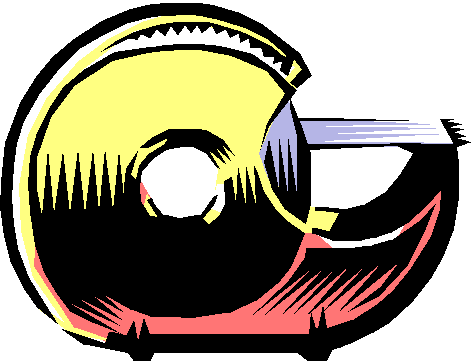 1. Coordinating ConjunctionsThere are seven coordinating conjunctions in English. You can use the mnemonic device fanboys to remember them.ForAndNorButOrYetSoThey can be used with commas to create compound sentences. For example:Ignacio loves to dance, but Rocío has no rhythm.Kyong Mee works hard, yet she still earns low grades.Note: A compound sentence is a sentence made up of two independent clauses. That is, a compound sentence is simply two complete sentences joined by a comma and a coordinating conjunction (i.e. a fanboys).Correlative Conjunctions also join ideas, but they work in pairs. They are:  Both…and, neither…nor, whether…or, either…or, not only…but also. For Example:Not only am I happy about the grades, but I am also excited that you are learning!3. Subordinating Conjunctions join an independent clause to a subordinate clause. That is, they join a clause that can stand alone with a clause that cannot stand alone. Some frequently used subordinating conjunctions are: after, although, as, as if, because, before, even if, even though, if, since, so that, though, unless, until, when, whenever, where, wherever, whether, while. For Example:Although the students were tired, they still came to class.InterjectionsInterjections are words used to express emotional states. They can usually be found in narrative writing, interviews, and in spoken English. They can stand alone. For example:Oh!, wow!, Ouch! Oops! Hey!Punctuation Note: They are punctuated with either commas or exclamation marks. Mild interjections are followed by a comma, but stronger interjections are punctuated with an exclamation mark (!) .Oh, we’re late for the movie.Generally, the movies is not an important destination. Therefore, the person making this statement will sound less urgent than the next example.Oh! I’m late for work.Work, unlike the movies, is generally considered a very important destination. If one doesn’t arrive on time, there is the possibility of being fired or of losing face. Here, the speaker will have a greater sense of urgency. Generally , you do not find interjections in academic writing.  PrepositionsPrepositions are words that, like conjunctions, connect a noun or pronoun to another word in a sentence. Some common prepositions: A prepositional phrase is a group of words that begins with a preposition and ends with a noun or pronoun. They can act as adjectives or as adverbs.Manuela, the student from Germany, wrote an excellent paper on the computer.VerbsVerbs generally express action or a state of being. There are several classifications for verbs- action verbs,/linking verbs, main verbs/auxiliary verbs, transitive/intransitive and phrasal verbs.1. Action verbs show action.He runs. He plays. They study.2. Linking Verbs link the subject to an adjective.Ricky Martin is beautiful.The linking verb is links the adjective beautiful with the subject Ricky Martin.1. Main verbs can stand alone.2. Auxiliary verbs, also called helping verbs, serve as support to the main verb.The most common auxiliary verbs are: Have, has, had Do, does, did Be, am, is, are, was, were, being, been Should, could, will, would, might, can, may, must, shall, ought (to) For example:Tai has run every day.Run is an action verb. The subject can actually "do" it.Has is the helping verb. It helps the main verb run to be present perfect tense.Verbs can be transitive or intransitive.Transitive Verbs require a direct object in order to make sense.
For Example:Yolanda takes aspirin for her headaches.                                                          
Here, takes is a transitive verb since the sentence Yolanda takes has no meaning without its direct object aspirin. Intransitive Verbs do not need direct objects to make them meaningful. For Example:           Julio swims. 
The verb swim has meaning for the reader without an object.Caution: A verb can be either transitive or intransitive depending on its context. For Example:The cars race. – Here, raceis intransitive. It does not need an object.My father races horses. – Here, races is transitive. It requires the object horses in order to make sense.Verbs can be phrasal.Phrasal verbs are made up of a verb and a preposition. The preposition gives the verb a different meaning than it would have by itself. For example, the verb look has a different meaning from the phrasal verb look up (in the dictionary).Some more examples: call up, find out, hand in, make up, put off, turn on, write up WARNING: The base form of a verb is called the infinitive. It is to + verb. For example, to do, to win, to study, etc. Under no circumstance can a verb preceded by to be considered a verb. Infinitives are not verbs.Articlesare the, a, and an.  Q: What do articles do in a sentence?A: Articles signal that a noun is going to follow.Example:Who invented the telephone? The wheel? The refrigerator? The airplane?A cat was chasing a mouse in my back yard.Modifiers (adjectives & adverbs) can appear between an article and a noun.Examples:A sunset.A spectacular sunset.An exceptionally spectacular sunset.The indefinite article ‘a’ can only appear before nouns that begin with a consonant sound: a hand, a book, a world, a computer…The indefinite article ‘an’ can only appear before nouns that begin with avowel sound: an apartment, an hour, an article…General Rules for the Use of Articles:I. Use a/an with singular count nouns whose specific identity is not known to the reader either because it is being mentioned for the first time, or because its specific identity is unknown even to the writer.  Examples:Julia arrived in a limousine. (a = one among many. Not a specific one.)We’re looking for an apartment. (an = any one.)II. Do not use a/an with non-count nouns. Only use a/an with non-count nouns if you add a count noun in front of the non-count noun.Example:Anh asked her mother for an advice.Anh asked her mother for apiece ofadvice. III. Use the with most nouns whose specific identity is known to the reader because:1. the noun has been previously mentioned:Yesterday I saw a group of ESL students. The students were playing with a ball. The ball was white and blue. The ball rolled into a hole. Thehole was small.2. the noun is made specific by a superlative:I bought thefastest computer they had.3. the noun describes a unique person, place, or thing:Please give this to themanager.Thesun is bright today.Rain is falling heavily in theNorth.4. the context or situation makes the noun’s identity clear:Please don’t slam the door when you leave.Bob warned me that the dog playing in his yard is very affectionate and jumps on every person it meets.IV. Do not use the with plural or non-count nouns meaning "all" or "in general" (i.e. generic reference nouns). Do not use the with most singular proper nouns.The fountains are an expensive element of landscape design.In some parts of the world, the rice is preferred to all other grains.V. Do not use articles with other noun markers or determiners, i.e. possessive nouns (Helen’s) ; and some pronouns (his, her, its, ours, their, whose, this, that, these, those, all, any, each, either, every, few, many, more, most, much, neither, several, some).Exceptions:All the…A few…The most…Examples:The Helen’s book is on the floor.A this book belongs to Trung.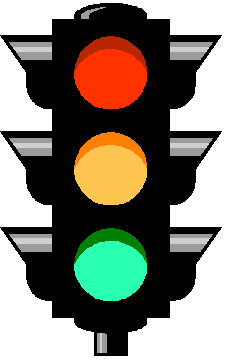 A final caution- A word can be more than one part of speech. For example:I sat on the sofa.Above, sofa is used as a noun (object of the preposition).I slept on the sofa bed.But, here sofa is used as an adjective to modify the noun bed. And, native speakers often take poetic license with words in conversation. For example:It’s Sofa city for you!Here, sofa acts as an adjective to describe the noun city. The meaning of the sentence is that the person will have to sleep on the sofa, not a bed. Reference- www.edb.utexas.eduAdjectiveAdverbComparing twoComparing more than 2BadbadlyWorseworstGoodWellBetterBestLittleLessLeastMuchManyMoreMostDeterminer*OpinionSizeAgeColorOriginMaterialNounThe, ThisSomePrettyTallBigThinNewOldBluePurplePuerto RicanLeatherWoodSofaMyExpensiveSmallAncientBlackChineseSilkScarfAboutBeforeDownIntoThroughAboveBehindDuringLikeToAcrossBelowExceptOfTowardAfterBeneathForOffUnderAmongBesideFromOnUpAroundBetweenInOverWithAtByInstead ofSinceWithout